

Aanmeldingsformulier s.v. DFS “Club van 100”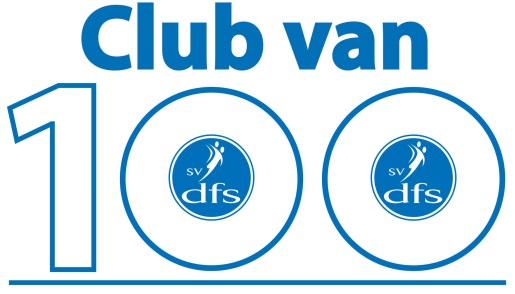 Uw gegevensMachtigingOndergetekende verleent hierbij tot wederopzegging machtiging aans.v. DFS “Club van 100” te Opheusden om van bovengenoemde bankrekening inzake de contributie voor het lidmaatschap jaarlijks het bedrag van € 50,00 af te schrijven.Opzegging van het lidmaatschap kan per jaar gebeuren middels het intrekken van de automatische incasso. Indien u overgaat tot het intrekken van de automatische incasso, willen wij verzoeken dit te melden aan het bestuur van de “Club van 100” op E-mail   sponsorcommissie@svdfs.nlOndertekening
_____________________						_____________________Naam:Adres:Postcode + Woonplaats:Telefoonnummer:E-mail:IBAN rekeningnummer:Handtekening:Datum: